                      4006 TÜBİTAK BİLİM FUARLARI YENİ DÖNEM BAŞVURULARI AÇILDI!Son Başvuru Tarihi 4 ARALIK 2015 4006 TÜBİTAK BİLİM FUARLARI YENİ DÖNEM BAŞVURULARI AÇILDI!Son Başvuru Tarihi 4 ARALIK 2015!Milli Eğitim Bakanlığı ile TÜBİTAK arasında 08/09/2015 tarihinde imzalanan ve "TÜBİTAK Tarafından Desteklenen Bilim Fuarlarına Dair İşbirliği Protokolü" kapsamında yer alan "MEB'e bağlı okulların değişik kademelerinde eğitim ve öğretimlerine devam eden öğrencilerde bilim kültürünün gelişmesi" amacıyla 4006 Bilim Fuarları Destekleme Programı 2015-2016 dönemi çağrısı açılmıştır. Başvurular 12 Ekim 2015 – 4 Aralık 2015 tarihleri arasında      http://bilimiz.tubitak.gov.tr  adresi üzerinden alınacaktır.5-12. sınıflar arasında eğitim öğretim hizmeti veren okulların ve BİLSEM’lerin başvurusu kabul edilmektedir.TÜBİTAK Bilim Fuarları, 2015-2016Eğitim-Öğretim yılı için 7 Mart– 3 Haziran 2016 tarihleri arasında gerçekleştirilecektir.2015-2016 eğitim öğretim yılı 4006 TÜBİTAK Bilim Fuarları çağrısında desteklenecek okullar ve BİLSEMler, proje yürütücüsünün çağrıya başvuru sırası ve il kotası göz önüne alınarak, 4006 çağrısının bütçesine göre daha sonra belirlenecektir. Başvuru sırası, sistemdeki başvuru gün/saat/dakika/saniye bilgisi verilerinden belirlenecek olup, öncelik ilk başvuru sahiplerine verilecektir.
 Sorularınız için lütfen bt4006@tubitak.gov.tr adresine e-posta gönderiniz.TÜBİTAK Bilim Fuarları afişlerini indirmek için tıklayınız.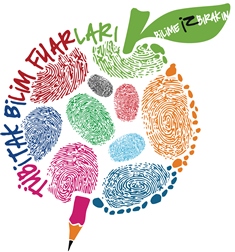 TÜBİTAK Bilim Fuarları Tanıtım Videosunu indirmek için tıklayın